ИЗВЕЩЕНИЕ О ЗАКУПКЕна проведение запроса котировок в электронной форме на право заключения договорана выполнение работ по изготовлению стерильной канюли для производства шприц-тюбиков с неокрашенным колпачком№ 140/18г. Москва                                                                                                                                 07 июня 2018 г.ФГУП «Московский эндокринный завод» настоящим приглашает к участию в процедуре закупки путем запроса котировок в электронной форме на право заключения договора на выполнение работ по изготовлению стерильной канюли для производства шприц-тюбиков с неокрашенным колпачком и в соответствии с Положением о закупке товаров, работ и услуг для нужд ФГУП «Московский эндокринный завод» от 16.05.2018 г., Гражданским кодексом Российской Федерации, Федеральным законом от 18.07.2011 № 223-ФЗ "О закупках товаров, работ, услуг отдельными видами юридических лиц" извещает: Генеральный директор				              		                  	М.Ю. ФонаревУТВЕРЖДАЮГенеральный директор ФГУП «Московский эндокринный завод»_____________ М.Ю. Фонарев«__» __________ 2018 г.ДОКУМЕНТАЦИЯ О ЗАКУПКЕ на проведение запроса котировок в электронной форме на право заключения договора на выполнение работ по изготовлению стерильной канюли для производства шприц-тюбиков с неокрашенным колпачком№ 140/18Москва2018г.Термины и определенияЗакупка – приобретение товаров, работ, услуг для нужд заказчика.Процедура закупки – способ закупки, предусмотренный положением о закупке, регламентирующий деятельность заказчика по выбору поставщика (подрядчика, исполнителя) с целью приобретения у него товаров (работ, услуг).Заказчик – юридическое лицо, в интересах и за счет средств которого осуществляется закупка – ФГУП «Московский эндокринный завод».Организатор закупки –  юридическое или физическое лицо, которое действует на основании договора с заказчиком и выступает от имени заказчика при осуществлении процедуры закупки.Участник закупки – любое юридическое лицо или несколько юридических лиц, выступающих на стороне одного участника закупки, независимо от организационно-правовой формы, формы собственности, места нахождения и места происхождения капитала либо любое физическое лицо или несколько физических лиц, выступающих на стороне одного участника закупки, в том числе индивидуальный предприниматель или несколько индивидуальных предпринимателей, выступающих на стороне одного участника закупки, которые соответствуют требованиям, установленным настоящей документацией о закупке. Комиссия – комиссия, созданная заказчиком, для осуществления отдельных функций при проведении процедуры закупки. Единая информационная система (ЕИС) – система в сфере закупок товаров, работ, услуг.Положение о закупке - правовой акт заказчика, регламентирующий правила закупки. Положение о закупке размещено в Единой информационной системе в сфере закупок.Документация о закупке – настоящая документация, утвержденная заказчиком, и содержащая сведения предусмотренные законодательством Российской Федерации и положением о закупке. Заявка на участие в закупке – письменное подтверждение участника закупки его согласия участвовать в процедуре закупки на условиях, указанных в извещении о проведении закупки и в настоящей документации о закупке. Лот – определенная извещением о закупке и настоящей документацией о закупке продукция, закупаемая по одной процедуре закупке, обособленная заказчиком в отдельную закупку в целях рационального и эффективного расходования денежных средств и развития добросовестной конкуренции. СВЕДЕНИЯ О ПРОВОДИМОЙ ПРОЦЕДУРЕ ЗАКУПКИ
 Общие сведения о проводимой процедуре закупкиФОРМЫ ДЛЯ ЗАПОЛНЕНИЯ УЧАСТНИКАМИ ЗАКУПКИОПИСЬ ДОКУМЕНТОВОПИСЬ ДОКУМЕНТОВ,представляемых для участия в закупкена право заключения договора на ____________________________Настоящим ____________________________________________ подтверждает, что для участия в                                (наименование участника закупки)закупке на право заключения _______ (указать наименование предмета договора) направляются нижеперечисленные документы.
ЗАЯВКА НА УЧАСТИЕ В ЗАКУПКЕОформить на бланке участника закупки 
с указанием даты и исходящего номераЗАКАЗЧИКУЗАЯВКА НА УЧАСТИЕ В ЗАКУПКЕна право заключения с ФГУП «Московский эндокринный завод» 
договора на _________________________________________________________
(указывается предмет договора)1. _______________________________________________________________(наименование участника закупки с указанием организационно-правовой формы, место нахождения, почтовый адрес (для юридического лица), фамилия, имя, отчество, паспортные данные, сведения о месте жительства (для физического лица), номер контактного телефона)в лице ______________________________________________________________________(наименование должности, Ф.И.О. руководителя, уполномоченного лица)сообщает о согласии участвовать в процедуре закупки на право заключения договора на _________________________________________________   (указывается предмет договора)  на условиях, установленных в извещении о закупке и в документации о закупке, и направляет настоящую заявку на участие в закупке.2. _________________________________________________________________(наименование участника закупки (для юридических лиц), фамилия, имя, отчество (для физических лиц))сообщает о согласии поставить товары/выполнить работы/оказать услуги (выбрать нужное) в соответствии с требованиями документации о закупке, включая проект договора, и на условиях, которые мы представили в настоящей заявке (Форма 2) и в Форме 3 «Предложение об условиях исполнения договора», которое является неотъемлемой частью настоящей заявки на участие в закупке, в том числе:Таблица № 13. Мы ознакомлены с материалами, содержащимися в документации о закупке, изучили всю документацию о закупке, включая изменения, дополнения, разъяснения к ней, опубликованные Заказчиком. Мы согласны, что при неполном предоставлении информации, запрашиваемой в документации о закупке, или же при предоставлении заявки, не отвечающей всем требованиям документации о закупке, наша Заявка на участие в закупке может быть отклонена.4. Мы ознакомлены с материалами, содержащимися в документации о закупке, влияющими на цену договора и согласны с тем, что в случае, если не были учтены какие-либо факторы, влияющие на стоимость товаров/работ/услуг, которые должны быть поставлены в соответствии с договором, данные товары/работы/услуги в любом случае будут поставлены/выполнены/оказаны в полном соответствии с извещением и документацией о закупке, в пределах предлагаемой цены договора.5. Настоящим гарантируем достоверность представленной нами в заявке информации и подтверждаем право Заказчика, не противоречащее требованию формирования равных для всех участников закупки условий, запрашивать в уполномоченных органах власти и у упомянутых в нашей заявке юридических и физических лиц информацию, уточняющую представленные нами в ней сведения, в том числе сведения о соисполнителях.6. Подписывая настоящую заявку, мы удостоверяем, что при передаче персональных данных работников Заказчику нами соблюдены все требования действующего законодательства Российской Федерации, определяющие порядок сбора, обработки и хранения, защиту персональных данных, в том числе получено от работников письменное согласие на передачу персональных данных третьему лицу.7. Если по итогам процедуры закупки Заказчик предложит нам заключить договор, мы берем на себя обязательство по _________________________________________(указывается предмет договора) на требуемых условиях, обеспечить выполнение указанных гарантийных обязательств в соответствии с требованиями документации о закупке, включая требования, содержащиеся в технической части документации о закупке, и на условиях согласно проекту договора.В случае если мы будем признаны участником закупки, который сделал предпоследнее предложение о цене договора, а победитель закупки будет признан уклонившимся от заключения договора, мы обязуемся подписать договор в соответствии с требованиями документации о закупке на условиях согласно проекту договора.8. Сообщаем, что для оперативного уведомления нас по вопросам организационного характера и взаимодействия с заказчиком нами уполномочен _______________________________________________________ (указать Ф.И.О. полностью, должность и контактную информацию уполномоченного лица, включая телефон, факс (с указанием кода), адрес). Все сведения о проведении процедуры закупки просим сообщать указанному уполномоченному лицу.9. Наши банковские реквизиты: ИНН _________, КПП ___________, ОГРН____________, ОКПО____________Наименование обслуживающего банка ____________________Расчетный счет ____________________Корреспондентский счет ____________________Код БИК ____________________10. Корреспонденцию в наш адрес просим направлять по адресу: _______________________________________________________________________Руководитель участника закупки (или уполномоченный представитель)	______________ (Фамилия И.О.)(подпись)М.П.ПРЕДЛОЖЕНИЕ ОБ УСЛОВИЯХ ИСПОЛНЕНИЯ ДОГОВОРАНастоящим         указать наименование участника        , выражает  свое согласие на               указать предмет договора       , соответствующих требованиям документации о запросе котировок на право заключения договора на выполнение работ по изготовлению стерильной канюли для производства шприц-тюбиков с неокрашенным колпачком № 140/18, на условиях, предусмотренных указанной документацией о запросе котировок. Подрядчик (склад подрядчика) расположен по адресу: ______________________________________________________________________.Качество Продукции будет соответствовать чертежу (Приложение № 1 к Договору) и ТУ № __________________________.Руководитель участника закупки (или уполномоченный представитель)	______________ (Фамилия И.О.)(подпись)М.П.РЕКОМЕНДУЕМАЯ ФОРМА ЗАПРОСА РАЗЪЯСНЕНИЙ ДОКУМЕНТАЦИИ О ЗАКУПКЕОформить на бланке участника закупки 
с указанием даты и исходящего номераЗАКАЗЧИКУУважаемые господа!Просим Вас разъяснить следующие положения документации о закупке:Ответ на запрос просим направить по адресу:_______________________________________(место нахождения юридического (физического) лица, направившего запрос или иной почтовый адрес, по которому следует направить разъяснения)Руководитель участника закупки (или уполномоченный представитель)	______________ (Фамилия И.О.)(подпись)М.П.ТЕХНИЧЕСКОЕ ЗАДАНИЕна выполнение работ по изготовлению стерильной канюли для производства шприц-тюбиков с неокрашенным колпачкомПРОЕКТ ДОГОВОРАДОГОВОР ПОДРЯДА № __________г. Москва	«___» __________ 20__ г.Федеральное государственное унитарное предприятие «Московский эндокринный завод» (ФГУП «Московский эндокринный завод») именуемое в дальнейшем «Заказчик», в лице генерального директора Фонарева Михаила Юрьевича, действующего на основании Устава, с одной стороны, и ____________ (_____________), именуемое в дальнейшем «Подрядчик», в лице ____________, действующего на основании __________, с другой стороны, далее именуемые совместно «Стороны», а по отдельности «Сторона»,по результатам проведения запроса котировок в электронной форме на право заключения договора на выполнение работ по изготовлению стерильной канюли для производства шприц-тюбиков для нужд ФГУП «Московский эндокринный завод», объявленного Извещением о закупке ______  № ______ на  основании протокола заседания Закупочной комиссии ФГУП «Московский эндокринный завод» от _______  № ________, заключили настоящий Договор о нижеследующем:1. ПРЕДМЕТ ДОГОВОРАЗаказчик поручает, а Подрядчик принимает на себя обязательство выполнить работы по изготовлению:в дальнейшем именуемые «Продукция», и сдать результат работ Заказчику (далее – Работы), а Заказчик обязуется принять и оплатить результат выполненных работ на условиях настоящего Договора.Работы выполняются из сырья Заказчика – полипропилен (далее – Сырье) и материалов Подрядчика – трубка, иглы, смола эпоксидно-диановая, одноразовые пакеты для стерилизации и упаковочные материалы.Сырье и изготовленная Продукция являются собственностью Заказчика.Подрядчик с момента получения Сырья до передачи Заказчику Продукции обеспечивает его ответственное хранение.Передача Сырья для изготовления Продукции осуществляется на складе Подрядчика по адресу: ________________, по Акту сдачи-приемки сырья по форме, определенной в Приложении № 2 к настоящему Договору.Подрядчик гарантирует, что имеет в своем распоряжении помещения, оборудование и ресурсы, которые соответствуют техническим требованиям, необходимым для изготовления и контроля качества Продукции.Работы считаются выполненными Подрядчиком и принятыми Заказчиком после подписания Сторонами Акта сдачи-приемки работ по форме, определенной в Приложении № 4 к настоящему Договору.Передача Продукции от Подрядчика Заказчику осуществляется на складе Подрядчика по адресу: _______________________________.Передача изготовленной Продукции по настоящему Договору может производиться досрочно партиями. Под партией Продукции необходимо считать определенное количество Продукции одного наименования, одинаково упакованного, произведенного из одного исходного материала и прошедшего единую последовательность производственных операций в течение заданного интервала времени и подтверждаемое оригиналом или копией, заверенной печатью Подрядчика, паспорта/сертификата качества Производителя, декларацией соответствия, нормативной документацией Производителя, а также иными документами, предусмотренными действующим законодательством РФ на каждую серию/партию на русском языке/ в переводе на русский язык, заверенные подписью и печатью Производителя/Подрядчика. 1.7. По мере изготовления партии  Продукции, Подрядчик уведомляет Заказчика (по факсу или электронной почте) о ее готовности с указанием количества изготовленной Продукции. Заказчик в ответ на такое уведомление Подрядчика информирует его (по факсу или электронной почте) о своем намерении получить данную партию изготовленной Продукции досрочно или о намерении не получать данную часть досрочно, а получить весь объем Продукции единовременно.2. ОБЯЗАТЕЛЬСТВА СТОРОНЗаказчик обязуется:Передать Подрядчику Сырье для изготовления Продукции до начала выполнения работ Подрядчиком.Принять от Подрядчика Продукцию и оплатить работы по ее изготовлению, согласно условиям ст. 6 настоящего Договора.Заказчик обязуется предпринять все надлежащие меры, обеспечивающие принятие Продукции, переданной Подрядчиком в соответствии с условиями настоящего Договора.Подрядчик обязуется:Изготовить Продукцию в количестве и в сроки в соответствии с условиями настоящего Договора (п. 1.1 настоящего Договора) и передать ее Заказчику.По согласованию с Заказчиком Подрядчик имеет право выполнить работы и передать Продукцию Заказчику досрочно.Обеспечить качество изготовленной Продукции на уровне требований, установленных настоящим Договором (п. 4.1 настоящего Договора).3. ПРИЕМКА РЕЗУЛЬТАТА РАБОТ (ПРОДУКЦИИ)3.1.	Приёмка Продукции по количеству мест и качеству упаковки осуществляется Заказчиком в момент ее получения, а по количеству Продукции, находящейся внутри каждого места в течение 20 (двадцати) рабочих дней с даты получения Продукции Заказчиком. Факт произведённой приёмки Продукции по количеству мест и качеству упаковки подтверждается подписанием соответствующей товарной накладной и Акта сдачи-приемки Продукции по форме, определенной в Приложении № 3 к настоящему Договору. 3.2.	В случае установления расхождения по качеству и/или количеству переданной Продукции, Заказчик обязан письменно известить Подрядчика об обнаруженных недостатках, времени и месте составления соответствующего акта о браке не позднее 10 (десяти) дней после установления таких расхождений. 3.3.	Риск случайной гибели или случайного повреждения результата выполненной работы после ее приемки несет Заказчик.3.4.	При передаче Продукции Заказчику последний обязан указать в товарной накладной должность, фамилию и инициалы лица, получившего Продукцию от его имени и расписавшегося в накладной, поставить дату, поставить печать или приложить к накладной оформленную в установленном порядке доверенность на право получения данной партии Продукции данным лицом, с заверенным образцом его подписи.3.5.	Испытаниям должна подвергаться каждая партия Продукции.Приемо-сдаточные испытания проводят сплошным или статистическим контролем по ГОСТ Р ИСО 2859-1.Контролируемые параметры, приемочные уровни дефектности и виды дефектности изделий должны соответствовать ТУ _________________.4. КАЧЕСТВО ПРОДУКЦИИ4.1.	Качество Продукции должно соответствовать ТУ ____________ и чертежу (Приложение № 1 к Договору).4.2.	Подрядчик несет ответственность за качество изготовленной и переданной Заказчику Продукции в течение всего гарантийного срока, при условии соблюдения Заказчиком условий хранения и эксплуатации, установленных в отношении данной Продукции.4.3.	Ответственность за качество Продукции, изготовленной Подрядчиком в рамках настоящего Договора, несет Подрядчик.4.4.	Гарантийный срок хранения Продукции в стерильном исполнении, в упаковке завода-изготовителя составляет 3 (три) года с даты подписания Заказчиком Акта сдачи-приемки выполненных работ.5. ОСОБЫЕ УСЛОВИЯ ИСПОЛНЕНИЯ ДОГОВОРА5.1.	Заказчик вправе во всякое время проверять ход и качество работы, выполняемой Подрядчиком, не вмешиваясь в его деятельность.6. РАСЧЕТЫ6.1.	Стоимость работ по изготовлению Продукции устанавливается в российских рублях. Стоимость тары и упаковки включена в стоимость работ по изготовлению Продукции. 6.2.	Стоимость работ по изготовлению Продукции является  фиксированной и не подлежит изменению на протяжении всего срока действия настоящего Договора и устанавливается в следующем размере:* Если применимо6.3.	Общая стоимость работ по настоящему Договору составляет _______(восемьсот тысяч) рублей 00 копеек, НДС – 18% в размере _________ (__________) 6.4.	Оплата стоимости работ производится путем перечисления денежных средств на расчетный счет Подрядчика в следующем порядке:- 30 % стоимости работ перечисляется на счет Подрядчика в течение 10 (десяти) банковских дней с даты подписания настоящего Договора.- 70 % стоимости работ перечисляется на счет Подрядчика в течение 10 (десяти) банковских дней с даты подписания Сторонами Акта сдачи-приемки выполненных работ.6.5.	Заказчик считается исполнившим свою обязанность по оплате с момента списания денежных средств с корреспондентского счета банка, обслуживающего Заказчика.В случае возникновения спорных ситуаций между Сторонами, связанных с несвоевременным зачислением денежных средств на расчетный счет Подрядчика, в качестве доказательства произведенной оплаты Заказчик обязан предоставить Подрядчику банковскую выписку о списании денежных средств, заверенную печатью банка.6.6.	Стороны договорились, что на период отсрочки платежа, согласно условиям Договора, проценты за пользование денежными средствами не начисляются и не уплачиваются.7.	УПАКОВКА И МАРКИРОВКА7.1.	Продукция должна передаваться в заводской упаковке без повреждений, соответствующей государственным стандартам, техническим условиям, другой нормативно-технической документации в зависимости для данного вида Продукции. Упаковка Продукции должна обеспечивать сохранность Продукции и предохранять её от повреждений при транспортировке всеми видами транспорта. Потребительская тара канюли одноразового применения должна обеспечивать герметичность упаковки в течение всего гарантийного срока хранения. Нарушение и повреждение упаковки не допускается.Продукция в транспортной таре должна быть устойчива к механическим и климатическим воздействиям при транспортировке (согласно ТУ ____________).По требованию Заказчика Подрядчик предоставляет ему специальную инструкцию по перевозке и складированию Продукции.7.2.	Подрядчик несет ответственность за ненадлежащую упаковку Продукции, не обеспечивающую ее сохранность при хранении и транспортировке при условии соблюдения всех требований к перевозке и погрузке Продукции, указанных на упаковке.8.	ОТВЕТСТВЕННОСТЬ СТОРОН8.1.	Подрядчик несет ответственность перед Заказчиком за не сохранность принятого Сырья и произведенной из него Продукции.Для определения размеров ответственности Стороны принимают за основу стоимость Сырья, указанную в товаросопроводительных документах, в соответствии с Актом сдачи-приемки сырья, подписанного обеими Сторонами.8.2.	За нарушение сроков выполнения работ и передачи продукции Подрядчик, по требованию Заказчика, обязан уплатить неустойку в размере 0,1% от стоимости просроченных выполнением работ, за каждый день просрочки.8.3.	В случае несвоевременной оплаты стоимости выполненных работ в соответствии с п.6.4. настоящего Договора Заказчик оплачивает Подрядчику неустойку в размере 0,1% от неоплаченной суммы за каждый день просрочки.8.4.	Штрафные санкции, установленные пунктами 8.2, 8.3 настоящего Договора, применяются в случае направления Стороной, имеющей право на получение штрафных санкций, соответствующего письменного требования (претензии).8.5.	Стороны будут стремиться разрешать возникающие спорные вопросы по взаимному согласию. Все споры между Сторонами, по которым не было достигнуто соглашения, разрешаются в Арбитражном суде г. Москвы.9.	ПРЕТЕНЗИИ9.1.	Сторонами устанавливается обязательный доарбитражный (претензионный) порядок урегулирования споров в отношении количества/качества изготовленной Продукции. Претензия направляется заявителем посредством почтовой связи (в т.ч. экспресс-почтой) или вручается контрагенту под роспись.Претензии по количеству Продукции могут быть предъявлены Подрядчику в случае несоответствия количеству, указанному в товаросопроводительных документах, в течение 20 (двадцати) рабочих дней с даты передачи Продукции.9.2.	Претензии по качеству Продукции могут быть предъявлены Подрядчику в течение всего гарантийного срока Продукции Заказчиком, при условии надлежащего хранения Продукции Заказчиком.9.3.	Претензии должны быть рассмотрены в течение 20 (двадцати) календарных дней с даты получения.10.	ОБСТОЯТЕЛЬСТВА НЕПРЕОДОЛИМОЙ СИЛЫ10.1.	Стороны освобождаются от ответственности за частичное или полное неисполнение обязательств по настоящему Договору, если такое неисполнение является следствием обстоятельств непреодолимой силы, а именно стихийных бедствий, эпидемий, войн, гражданских волнений, изменения текущего законодательства, действий или бездействия государственных органов или местных органов власти и других, независящих от Сторон, обстоятельств.10.2.	При наступлении обстоятельств непреодолимой силы Стороны должны в течение 3 (трех) суток известить о них в письменном виде другую Сторону. Доказательством наличия форс-мажорных обстоятельств будут служить справки или другие письменные свидетельства, выдаваемые Торгово-промышленной палатой РФ или иными компетентными органами. Не извещение или несвоевременное извещение, а также отсутствие подтверждения соответствующего уполномоченного органа лишает соответствующую Сторону права ссылаться на обстоятельства непреодолимой силы, как на основании освобождения ее от ответственности.10.3.	В случае наступления обстоятельств непреодолимой силы срок исполнения Сторонами обязательств по настоящему Договору отодвигается соразмерно времени, в течение которого действуют такие обстоятельства или их последствия.10.4.	В случае если вышеуказанные обстоятельства или их последствия будут длиться более 2 (двух) месяцев, Стороны проведут переговоры о возможности дальнейшего исполнения обязательств по настоящему Договору и подпишут соответствующее Дополнительное соглашение. Если в течение 15 (пятнадцати) календарных дней со дня начала переговоров Стороны не определят порядок исполнения обязанностей и осуществления прав по настоящему Договору, каждая из Сторон вправе в одностороннем порядке отказаться от исполнения настоящего Договора без возмещения убытков другой Стороне, за исключением возврата авансового платежа.11.	ПРОЧИЕ УСЛОВИЯ11.1.	Настоящий Договор составлен на русском языке в 2 (двух) экземплярах, имеющих одинаковую юридическую силу, по одному для каждой из Сторон.11.2.	В случаях, не предусмотренных настоящим Договором, Стороны руководствуются действующим гражданским законодательством РФ.11.3.	Ни одна Сторона не может передавать права и обязанности, установленные Договором, третьей стороне без письменного согласия другой Стороны.11.4.	Стороны обязуются не раскрывать третьей стороне и хранить как собственную коммерческую тайну всю информацию, касающуюся взаимоотношений Заказчика и Подрядчика, осуществляемых в рамках настоящего Договора.11.5.	В случае изменения наименования, адреса, платежных и/или иных реквизитов Сторона, у которой изменились наименование, адрес и/или платежные и/иные реквизиты обязана в 3 (трех)–дневный срок с момента наступления таких изменений уведомить об этом другую Сторону. При этом уведомление должно содержать указание на дату наступления таких изменений, и подписано уполномоченным представителем Стороны. Порядок уведомления, установленный в настоящем пункте, не требует подписания Сторонами Дополнительного соглашения к настоящему Договору.11.6.	Каждое уведомление, требование или иное сообщение совершаются в письменной форме и доставляются или отсылаются соответствующей Стороне по ее адресу или на номер факсимильного аппарата, указанные в разделе 13 настоящего Договора. Риск искажения информации несет передающая Сторона.11.7.	Все Приложения к настоящему Договору являются его неотъемлемой частью.11.8.	Все изменения и дополнения к настоящему Договору являются действительными только в том случае, если они оформлены в письменной форме и подписаны уполномоченными представителями Сторон. 12.	СРОК ДЕЙСТВИЯ ДОГОВОРА12.1.	Настоящий Договор вступает в силу с даты его подписания обеими Сторонами и действует до 30 декабря 2018 года.13.	АДРЕСА И РЕКВИЗИТЫ СТОРОН14.	ПОДПИСИ СТОРОН:Приложение № 1к Договору подряда № _________от «___» __________ 20__ г.Техническое заданиена изготовление стерильных канюль для производства шприц-тюбиковНаименование продукции и назначениеСтерильные канюли однократного применения из полипропилена предназначены для использования в производстве шприц-тюбиков.Технические характеристики1. Стерильные канюли однократного применения из полипропилена, в соответствии с ТУ_______________:2. Форма и основные размеры канюли должны соответствовать указанным на чертеже. Защитный колпачок может быть бесцветным и окрашенным в коричневый цвет.3. Детали канюли должны быть изготовлены из следующих материалов:- трубка иглы - из стали 12Х18Н10Т, 05Х18Н10Т или 08X17H13M2 по ГОСТ Р ИСО 9626, или импортных сталей AISI 321 и AISI 316. Трубка иглы должна соответствовать ТУ 9432-291-07610776-2010.- головка канюли и защитный колпачок - из полипропилена марки 21060 по ГОСТ 26996 сорт высший или первый или импортного марки Purell PP фирмы «Basell Polyolefins company NV» или марки PP H270 FF /3 по ТУ 2211-006-93911504-2015 фирмы “SIBUR TOBOLSK”;- смола эпоксидно-диановая неотвержденная по ГОСТ 10587 марки ЭД-20 сорт высший или первый (для вклеивания иглы в головку канюли).4. Поверхности головки канюли и защитного колпачка должны быть гладкими, чистыми, однотонными по цвету. На поверхности деталей не допускаются механические повреждения (царапины, трещины, проколы), нарушающие их целостность. 5. Величина выхода иглы в канюле должна быть от 5,5 до 6,5 мм.6. Соединение трубки иглы с головкой канюли должно быть прочным, выдерживать усилие не менее 18 Н (2 кгс).7. Оси трубки иглы и головки канюли должны совпадать. Максимальное допустимое отклонение от оси  3°.8. Внутренняя и внешняя поверхности трубки иглы должны быть чистыми.9. Острие трубки иглы должен быть острым, без заусенцев.10. Канал трубки иглы должен обеспечивать истечение раствора.11. Длина иглы трубки составляет 45 мм.12. Канюли в первичной упаковке по ГОСТ Р ИСО 11607 должны быть апирогенными, нетоксичными и стерильными в течение всего гарантийного срока хранения. Не допускаются нарушения, повреждения  и герметичность упаковки. Правила приемки Продукции1. Испытаниям должна подвергаться каждая партия канюль однократного применения.2. Приемо-сдаточные испытания проводят сплошным или статистическим контролем по ГОСТ Р ИСО 2859-1.3. Контролируемые параметры, приемочные уровни дефектности и виды дефектности изделий должны соответствовать ТУ ___________.Объем и порядок предоставления гарантии качестваГарантийный срок хранения канюлей в стерильном исполнении, в упаковке завода-изготовителя составляет 3 (три) года с даты подписания Заказчиком акта сдачи-приемки Продукции.Требования безопасностиСпециальных требований к безопасности изделия не предъявляется.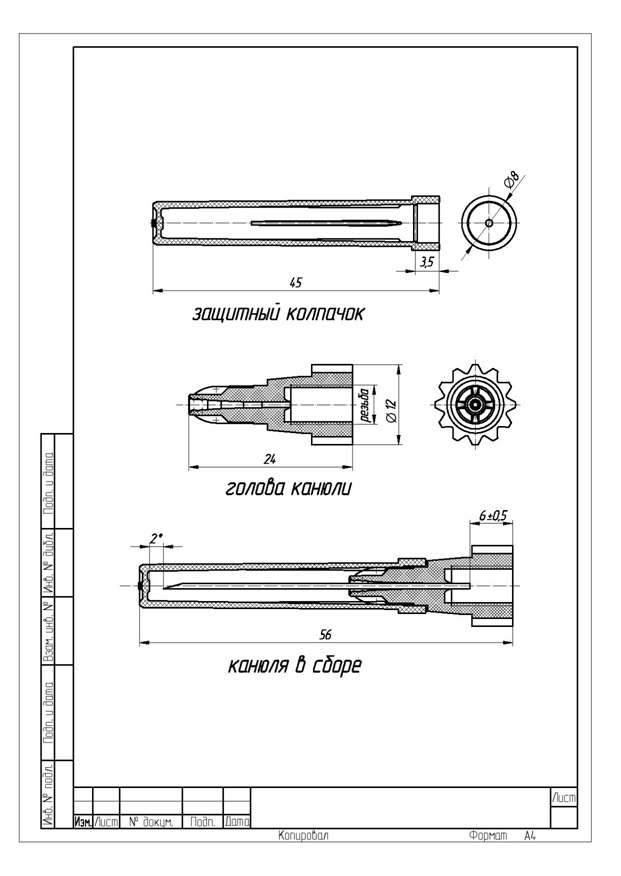 Приложение № 2к Договору подряда № _________от «___» __________ 20__ г.ОБРАЗЕЦАКТ сдачи-приемки сырья № ____ к Договору подряда № _________ от «___» __________ 20___ г.г. Москва	«___» __________ 20__ г.Федеральное государственное унитарное предприятие «Московский эндокринный завод» (ФГУП «Московский эндокринный завод»), именуемое в дальнейшем Заказчик, в лице _________________________________, действующего на основании _________________________________, с одной стороны, и_____________________________________________ (__________________________), именуемое в дальнейшем Подрядчик, в лице _________________________________, действующего на основании ________________________________, с другой стороны, далее по тексту совместно именуемые «Стороны», составили настоящий Акт о нижеследующем: Заказчик передал, а Подрядчик принял следующее сырье: * Если применимоПредставленные документы, подтверждают соответствие сырья установленным требованиям к качеству и сроку годности.К настоящему Акту прилагаются следующие документы, подтверждающие передачу сырья:1. _______________________________________________.2. _______________________________________________.ОБРАЗЕЦ АКТА СОГЛАСОВАН:Приложение № 3к Договору подряда № _________от «___» __________ 20__ г.ОБРАЗЕЦАКТ сдачи-приемки Продукции № ____к Договору подряда №_______ от «___» __________ 20__ годаг. Москва	«___» _________ 20__ г.Федеральное государственное унитарное предприятие «Московский эндокринный завод» (ФГУП «Московский эндокринный завод»), именуемое в дальнейшем Заказчик, в лице _________________________________, действующего на основании _________________________________, с одной стороны, и_______________________________ (_______________), именуемое в дальнейшем Подрядчик, в лице _________________________________, действующего на основании ________________________________, с другой стороны, далее по тексту совместно именуемые «Стороны», составили настоящий Акт о нижеследующем:1. Подрядчик передал, а Заказчик принял следующую Продукцию по Договору подряда № __________ от «___» __________ 20__ г.:2. Представленные документы, подтверждают соответствие Продукции установленным требованиям к качеству.3. К настоящему Акту прилагаются следующие документы, подтверждающие передачу Продукции:1. _______________________________________________.2. _______________________________________________.ОБРАЗЕЦ АКТА СОГЛАСОВАН:Приложение № 4к Договору подряда № _________от «___» __________ 20__ г.ОБРАЗЕЦАкт сдачи-приемки выполненных работ № _____к Договору подряда № __________ от «___» __________ 20__г.г. Москва	«___» __________ 20__ г.Федеральное государственное унитарное предприятие «Московский эндокринный завод» (ФГУП «Московский эндокринный завод»), именуемое в дальнейшем Заказчик, в лице _________________________________, действующего на основании _________________________________, с одной стороны, и_____________________________________________ (__________________________) именуемое в дальнейшем Подрядчик, в лице _________________________________, действующего на основании ________________________________, с другой стороны, далее по тексту совместно именуемые «Стороны», составили настоящий Акт о нижеследующем: Подрядчик изготовил _____________________________________________________:* Если применимоВ том числе:передал Заказчику _____ шт.Работы, предусмотренные Договором подряда № ___________ от «___» _____________ 20__г., выполнены Подрядчиком (полностью, частично) за период с «___»____________ 20__г. по «___» ______________ 20__г., удовлетворяют требованиям настоящего Договора и в надлежащем виде оформлены.За выполненные работы Заказчик оплачивает Подрядчику __________________ (_________________) рублей, НДС – __________________, в соответствии с условиями п. 6.4 Договора.ОБРАЗЕЦ АКТА СОГЛАСОВАН:Приложение № 5к Договору подряда № _________от «___» __________ 20__ г.АНТИКОРРУПЦИОННАЯ ОГОВОРКАСтатья 11.1. Настоящим каждая Сторона гарантирует, что при заключении настоящего Договора и исполнении своих обязательств по нему, Стороны:1.1.1. соблюдают требования Федерального закона от 25.12.2008 N 273-ФЗ «О противодействии коррупции», а также иные нормы действующего законодательства Российской Федерации в сфере противодействия коррупции, 1.1.2. не выплачивают, не предлагают выплатить и не разрешают выплату каких-либо денежных средств или ценностей, прямо или косвенно, любым лицам, для оказания влияния на действия или решения этих лиц с целью получить какие-либо неправомерные преимущества или иные неправомерные цели;1.1.3. не осуществляют действия, квалифицируемые применимым для целей настоящего Договора законодательством, как дача / получение взятки, коммерческий подкуп, а также действия, нарушающие требования применимого законодательства и международных актов о противодействии легализации (отмыванию) доходов, полученных преступным путем;1.1.4. запрещают своим работникам выплачивать, предлагать выплатить (передать) какие-либо денежные средства или ценности, прямо или косвенно, любым лицам, для оказания влияния на действия или решения этих лиц с целью получить какие-либо неправомерные преимущества или иные неправомерные цели;1.1.5. запрещают своим работникам принимать или предлагать любым лицам выплатить(передать) работникам какие-либо денежные средства или ценности, прямо или косвенно, для оказания влияния на действия или решения этих работников с целью получить какие-либо неправомерные преимущества или иные неправомерные цели;1.1.6. принимают разумные меры для предотвращения совершения действий, квалифицируемых действующим законодательством как «коррупционные» со стороны их аффилированных лиц или соисполнителей, субподрядчиков, консультантов, агентов, юристов, иных представителей и прочих посредников, действующих от имени Стороны (далее - Посредники).1.2. Под «разумными мерами» для предотвращения совершения коррупционных действий со стороны их аффилированных лиц или посредников, помимо прочего,  Стороны понимают:1.2.1. проведение инструктажа аффилированных лиц или посредников о неприемлемости коррупционных действий и нетерпимости в отношении участия в каком-либо коррупционном действии;1.2.2. включение в договоры с аффилированными лицами или посредниками антикоррупционной оговорки;1.2.3. неиспользование аффилированных лиц или посредников в качестве канала аффилированных лиц или любых посредников для совершения коррупционных действий;1.2.4. привлечение к работе любых посредников только в пределах, обусловленных производственной необходимостью в ходе обычной хозяйственной деятельности Стороны;1.2.5. осуществление выплат аффилированным лицам или посредникам в размере, не превышающем размер соответствующего вознаграждения за оказанные ими законные услуги.Статья 22.1. В случае возникновения у Стороны подозрений, что произошло или может произойти нарушение каких-либо положений Статьи 1, соответствующая Сторона обязуется:2.1.1. уведомить другую Сторону в письменной форме в течение двух суток с момента, когда ей стало известно о нарушении (возникли подозрения о нарушении). После письменного уведомления, соответствующая Сторона имеет право приостановить исполнение обязательств по настоящему Договору до получения подтверждения, что нарушения не произошло или непроизойдет. Это подтверждение должно быть направлено в течение десяти рабочих дней с даты направления письменного уведомления;2.1.2. обеспечить конфиденциальность указанной информации вплоть до полного выяснения обстоятельств Сторонами;2.1.3. провести по требованию и с участием другой Стороны аудит документов бухгалтерского учета и финансовой отчетности Стороны, предположительно допустившей нарушение, относящихся к исполнению настоящего Договора, а также иных документов, которые согласно имеющимся сведениям могли повлиять на исполнение настоящего Договора, 2.1.4. оказать полное содействие при сборе доказательств при проведении аудита.2.2. В письменном уведомлении Сторона обязана сослаться на факты или предоставить материалы, достоверно подтверждающие или дающие основание предполагать, что произошло или может произойти нарушение каких-либо положений настоящей Статьи контрагентом, его аффилированными лицами, работниками или посредниками выражающееся в действиях, квалифицируемых применимым законодательством, как дача или получение взятки, коммерческий подкуп, а также действиях, нарушающих требования применимого законодательства и международных актов о противодействии легализации доходов, полученных преступным путем.Статья 33.1. В случае нарушения одной Стороной обязательств воздерживаться от запрещенных в Статье 1 настоящего приложения к Договору действий и/или неполучения другой Стороной в установленный законодательством срок подтверждения, что нарушения не произошло или не произойдет, другая Сторона имеет право расторгнуть договор в одностороннем внесудебном порядке полностью или в части, направив письменное уведомление о расторжении. Сторона, по чьей инициативе был расторгнут настоящий Договор в соответствии с положениями настоящей статьи, вправе требовать возмещения реального ущерба, возникшего в результате такого расторжения.№пунктаСодержание пункта Информация1.Способ закупкиЗапрос котировок в электронной форме2.Наименование заказчика, контактная информацияНаименование: ФГУП «Московский эндокринный завод»Место нахождения109052, г. Москва, ул. Новохохловская, д. 25Почтовый адрес109052, г. Москва, ул. Новохохловская, д. 25Факс: +7 (495) 911-42-10Электронная почта: zakupkimez@yandex.ruКонтактные лица: по техническим вопросам – Казанцева Екатерина Андреевна, тел. +7 (495) 234-61-92 доб. 580.по организационным вопросам – Роенко Яна Дмитриевна, тел. +7 (495) 234-61-92 доб. 577.3.Наименование оператора электронной площадкиАО «Единая электронная торговая площадка»  3.Адрес электронной площадки в сети «Интернет»http://com.roseltorg.ru/ 4.Предмет договора с указанием количества поставляемого товара, объема выполняемых работ, оказываемых услугВыполнение работ по изготовлению стерильной канюли для производства шприц-тюбиков с неокрашенным колпачкомКоличество (объем выполняемых работ): 80000 шт., в соответствии с условиями части IV «ПРОЕКТ ДОГОВОРА», части III «ТЕХНИЧЕСКОЕ ЗАДАНИЕ».4.Код ОКПД2С 32.50.13.1104.Код ОКВЭД2С 32.505.Дата начала подачи заявок«07» июня 2018 г.6.Дата и время окончания срока подачи заявок«18» июня 2018 г. 09:007.Место и дата рассмотрения предложений (заявок) участников закупки и подведения итогов закупкиРассмотрение заявок на участие в закупке будет осуществляться «18» июня 2018 года 12:00 по адресу: 109052, г. Москва, ул. Новохохловская, д. 23.Подведение итогов закупки будет осуществляться «18» июня 2018 года по адресу: 109052, г. Москва, ул. Новохохловская, д. 23.8.Источник финансированияСобственные средства9.Место поставки товара, выполнения работ, оказания услугПодрядчик  (склад подрядчика) должен находиться на территории г.Москвы, либо на расстоянии не более 450 км от МКАД.10.Сведения о начальной  (максимальной) цене договора (цена лота) Начальная (максимальная) цена договора составляет: 800 000,00 (восемьсот тысяч) рублей 00 копеек, с учетом НДС.Стоимость тары и упаковки включена в стоимость работ по изготовлению Продукции.11.Срок, место и порядок предоставления документации о закупке, размер, порядок и сроки внесения платы, взимаемой за предоставление документации, если такая плата установлена, за исключением случаев предоставления документации в форме электронного документаИзвещение и документация о закупке путем запроса котировок в электронной форме размещены на Единой электронной торговой площадке http://com.roseltorg.ru/ и в Единой информационной системе в сфере закупок.Заказчик также вправе разместить указанную документацию на сайте Предприятия http://www.endopharm.ru/ Документация предоставляется с «07» июня по «18» июня 2018 г.Документацию можно получить по месту нахождения Заказчика на основании заявления на предоставление документации о закупке, направленного участником закупки в письменной форме или в форме электронного документа по факсу, e-mail или переданной с курьером. Документация выдается представителю заявителя при предъявлении доверенности или отправляется по электронной почте, указанной в письменном запросе.Плата за предоставление документации в письменной форме не взимается.12.Сведения о праве заказчика отказаться от проведения процедуры закупкиЗаказчик вправе отказаться от проведения закупки путем проведения запроса котировок в электронной форме в любое время до определения победителя закупки указанным способом. Извещение об отказе от проведения закупки размещается заказчиком в Единой информационной системе в сфере закупок не позднее чем в течение трех дней со дня принятия решения об отказе от проведения закупки.13.Сведения о предоставлении приоритета товарам российского происхождения, работам, услугам, выполняемым, оказываемым российскими лицами 1. Заказчик устанавливает приоритет товарам российского происхождения, работам, услугам, выполняемым, оказываемым российскими лицами, при осуществлении закупок товаров, работ, услуг, по отношению к товарам, происходящим из иностранного государства, работам, услугам, выполняемым, оказываемым иностранными лицами (далее - приоритет).2. Оценка и сопоставление заявок на участие в закупке которые содержат предложения о поставке товаров российского происхождения, выполнении работ, оказании услуг российскими лицами, по стоимостным критериям оценки производятся по предложенной в указанных заявках цене договора, сниженной на 15 процентов, при этом договор заключается по цене договора, предложенной участником в заявке на участие в закупке.3. Для целей установления соотношения цены предлагаемых к поставке товаров российского и иностранного происхождения, цены выполнения работ, оказания услуг российскими и иностранными лицами в вышеуказанных случаях цена единицы каждого товара, работы, услуги определяется как произведение начальной (максимальной) цены единицы товара, работы, услуги, указанной в документации о закупке, на коэффициент изменения начальной (максимальной) цены договора по результатам проведения закупки, определяемый как результат деления цены договора, по которой заключается договор, на начальную (максимальную) цену договора4. В случае если предметом закупки является поставка товара, участник закупки указывает (декларирует) в заявке на участие в закупке (в соответствующей части заявки на участие в закупке, содержащей предложение о поставке товара) наименования страны происхождения поставляемых товаров;5. Участник закупки несет ответственность за представление недостоверных сведений о стране происхождения товара, указанного в заявке на участие в закупке в соответствии с пп.1) п.16 Раздела I. «СВЕДЕНИЯ О ПРОВОДИМОЙ ПРОЦЕДУРЕ ЗАКУПКИ»;6. Отсутствие в заявке на участие в закупке указания (декларирования) страны происхождения поставляемого товара не является основанием для отклонения заявки на участие в закупке и такая заявка рассматривается как содержащая предложение о поставке иностранных товаров;7. Отнесение участника закупки к российским или иностранным лицам производится на основании документов участника закупки, содержащих информацию о месте его регистрации (для юридических лиц и индивидуальных предпринимателей), на основании документов, удостоверяющих личность (для физических лиц);8. Страна происхождения поставляемого товара определяется на основании сведений, содержащихся в заявке на участие в закупке, представленной участником закупки, с которым заключается договор;9. Договор заключается с участником закупки, который предложил такие же, как и победитель закупки, условия исполнения договора или предложение которого содержит лучшие условия исполнения договора, следующие после условий, предложенных победителем закупки, который признан уклонившемся от заключения договора;10. При исполнении договора, заключенного с участником закупки, которому предоставлен приоритет, не допускается замена страны происхождения товаров, за исключением случая, когда в результате такой замены вместо иностранных товаров поставляются российские товары, при этом качество, технические и функциональные характеристики (потребительские свойства) таких товаров не должны уступать качеству и соответствующим техническим и функциональным характеристикам товаров, указанных в договоре.11. Приоритет не предоставляется в случаях, если:11.1. закупка признана несостоявшейся и договор заключается с единственным участником закупки;11.2. в заявке на участие в закупке не содержится предложений о поставке товаров российского происхождения, выполнении работ, оказании услуг российскими лицами;11.3. в заявке на участие в закупке не содержится предложений о поставке товаров иностранного происхождения, выполнении работ, оказании услуг иностранными лицами;11.4. в заявке на участие в закупке, представленной участником конкурса или иного способа закупки, при котором победитель закупки определяется на основе критериев оценки и сопоставления заявок на участие в закупке, указанных в документации о закупке, или победителем которой признается лицо, предложившее наиболее низкую цену договора, содержится предложение о поставке товаров российского и иностранного происхождения, выполнении работ, оказании услуг российскими и иностранными лицами, при этом стоимость товаров российского происхождения, стоимость работ, услуг, выполняемых, оказываемых российскими лицами, составляет менее 50 процентов стоимости всех предложенных таким участником товаров, работ, услуг.Приоритет устанавливается с учетом положений Генерального соглашения по тарифам и торговле 1994 года и Договора о Евразийском экономическом союзе от 29 мая 2014 г.14.Преференции субъектам малого и среднего предпринимательстваНе установлены15.Срок подписания победителем договораВ течение 20 (двадцати) дней со дня размещения в Единой информационной системе в сфере закупок протокола проведения запроса котировок.В случае, если заключаемый по результатам запроса котировок договор требует получения согласия (одобрения) государственного органа, осуществляющего полномочия собственника в отношении имущества заказчика, то указанный договор заключается после получения такого одобрения.№пунктаСодержание пункта ИнформацияНаименование заказчика, контактная информацияНаименование: ФГУП «Московский эндокринный завод»Место нахождения109052, г. Москва, ул. Новохохловская, д. 25Почтовый адрес109052, г. Москва, ул. Новохохловская, д. 25Факс: +7 (495) 911-42-10Электронная почта: zakupkimez@yandex.ruКонтактные лица: по техническим вопросам – Казанцева Екатерина Андреевна, тел. +7 (495) 234-61-92 доб. 580.по организационным вопросам – Роенко Яна Дмитриевна, тел. +7 (495) 234-61-92 доб. 577.Наименование процедуры закупкиЗапрос котировок в электронной форме на право заключения договора на выполнение работ по изготовлению стерильной канюли для производства шприц-тюбиков с неокрашенным колпачкомНаименование оператора электронной площадкиАО «Единая электронная торговая площадка»  Адрес электронной площадки в сети «Интернет»http://com.roseltorg.ru/ Предмет договора с указанием количества поставляемого товара, объема выполняемых работ, оказываемых услугВыполнение работ по изготовлению стерильной канюли для производства шприц-тюбиков с неокрашенным колпачкомКоличество (объем выполняемых работ): 80000 шт., в соответствии с условиями части IV «ПРОЕКТ ДОГОВОРА», части III «ТЕХНИЧЕСКОЕ ЗАДАНИЕ».Установленные заказчиком требования к качеству, техническим характеристикам товара, работы, услуги, к их безопасности, к функциональным характеристикам (потребительским свойствам) товара, к размерам, упаковке, отгрузке товара, к результатам работы и иные требования, связанные с определением соответствия поставляемого товара, выполняемой работы, оказываемой услуги потребностям заказчикаТребования к качеству, техническим характеристикам товара, работы, услуги, к их безопасности, к функциональным характеристикам (потребительским свойствам) товара, к размерам, упаковке, отгрузке товара, к результатам работы и иные требования, связанные с определением соответствия поставляемого товара, выполняемой работы, оказываемой услуги потребностям заказчика установлены в части III «ТЕХНИЧЕСКОЕ ЗАДАНИЕ».В случае установления требований о соответствии товара (работ, услуг) ГОСТ, ГОСТ Р, ГОСТ IEC, ГОСТ ИСО, СанПин, СНиП, ГН, ТР, СП и др., все указанные заказчиком требования к товару (работам, услугам) соответствуют государственным стандартам и/или не противоречат им.Установление требований, отличающихся от установленных государственными стандартами, обусловлено необходимостью получения товаров (работ, услуг), соответствующих государственным стандартам, но имеющих более высокие качественные и эксплуатационные характеристики, в том числе, выявленной в результате проведенного мониторинга рынка товаров (работ, услуг), показывающего, что большинство производителей предлагает товары (работы, услуги), соответствующие требованиям ГОСТ, ГОСТ Р, ГОСТ IEC, ГОСТ ИСО, СанПин, СНиП, ГН, ТР, СП и др., характеристики которых отличаются от минимально и максимально установленных в сторону улучшения качественных и потребительских свойств.Целью установления вышеуказанных требований является обеспечение Предприятия, являющегося крупным производителем фармацевтической отрасли, основным видом деятельности которого является оборот наркотических средств и психотропных веществ, производство лекарственных средств с содержанием подконтрольных средств и веществ, в том числе включенных Правительством Российской Федерации в перечень жизненно необходимых и важнейших лекарственных препаратов (ЖНВЛП), товарами (работами, услугам) с необходимыми показателями качества и функциональными характеристиками, отвечающими потребностям Предприятия в полном объеме с учетом индивидуальных особенностей (специфики) его деятельности, и, как следствие, минимизация рисков, связанных с процессом производства, и эффективное использование денежных средств.Требования к содержанию, форме, оформлению и составу заявки на участие в закупкеДля участия в закупке участник закупки подает заявку на участие в закупке только в электронной форме. При необходимости внесения изменений в поданную заявку на участие в закупке участник закупки вправе отозвать такую заявку и подать новую заявку на участие в закупке с внесенными изменениями до окончания срока подачи заявок на участие в закупке.Участник закупки готовит заявку на участие в закупке в соответствии с требованиями настоящего пункта и в соответствии с формами документов, установленными в части II «ФОРМЫ ДЛЯ ЗАПОЛНЕНИЯ УЧАСТНИКАМИ ЗАКУПКИ».Заявка на участие в закупке должна содержать:1) Сведения и документы об участнике закупки, подавшем такую заявку (если на стороне участника закупки выступает одно лицо) или сведения и документы о лицах, выступающих на стороне одного участника закупки (по каждому из указанных лиц в отдельности) (если на стороне участника закупки выступает несколько лиц):Для резидентов:а) фирменное наименование (наименование), сведения об организационно-правовой форме, о месте нахождения, почтовый адрес (для юридического лица), фамилия, имя, отчество, паспортные данные, сведения о месте жительства (для физического лица), номер контактного телефона;б) полученную не ранее чем за три месяца до дня размещения в Единой информационной системе в сфере закупок извещения о закупке выписку из единого государственного реестра юридических лиц (оригинал) или нотариально заверенную копию такой выписки (для юридических лиц), полученную не ранее чем за три месяца до дня размещения в Единой информационной системе в сфере закупок извещения о закупке, выписку из единого государственного реестра индивидуальных предпринимателей (оригинал) или нотариально заверенную копию такой выписки (для индивидуальных предпринимателей), копии документов, удостоверяющих личность (для иных физических лиц), надлежащим образом заверенный перевод на русский язык документов о государственной регистрации юридического лица или физического лица в качестве индивидуального предпринимателя в соответствии с законодательством соответствующего государства (для иностранных лиц), полученные не ранее чем за три месяцев до дня размещения в Единой информационной системе в сфере закупок извещения о закупке; в) документ, подтверждающий полномочия лица на осуществление действий от имени юридического лица (копия решения о назначении или об избрании либо приказа о назначении физического лица на должность, в соответствии с которым такое физическое лицо обладает правом действовать от имени юридического лица без доверенности (далее - руководитель). В случае, если от имени юридического лица действует иное лицо, заявка на участие в закупке должна содержать также соответствующую доверенность, заверенную печатью и подписанную руководителем юридического лица или уполномоченным этим руководителем лицом, либо нотариально заверенную копию такой доверенности. В случае, если указанная доверенность подписана лицом, уполномоченным руководителем, заявка на участие в закупке должна содержать также документ, подтверждающий полномочия такого лица;г) копии учредительных документов (для юридических лиц);д) решение об одобрении или о совершении крупной сделки либо копия такого решения в случае, если требование о необходимости наличия такого решения для совершения крупной сделки установлено законодательством Российской Федерации, учредительными документами юридического лица и если для участника закупки поставка товаров, выполнение работ договора, или внесение денежных средств в качестве обеспечения заявки на участие в закупке, обеспечения исполнения договора являются крупной сделкой (в случае, если для  участника закупки поставка товаров, выполнение работ, оказание услуг, являющиеся предметом договора, или внесение денежных средств в качестве обеспечения заявки на участие в закупке, обеспечения исполнения договора не являются крупной сделкой, участник закупки представляет соответствующее письмо).е) копия свидетельства о государственной регистрации  или лист записи в ЕГРЮЛ или ЕГРИП  (в случае если участник закупки зарегистрирован после 01.01.2017 года), заверенный печатью и подписью уполномоченного лица;ж) копия свидетельства о постановке на налоговый учет, заверенная печатью и подписью уполномоченного лица;з) копия бухгалтерского баланса с отчетом о прибыли и убытках (отчет о финансовых результатах) за последние 2 года и последний отчетный период текущего года с отметкой налогового органа о приеме. В случае применения упрощенной системы налогообложения необходимо предоставить заверенную участником копию налоговой декларации за последние 2 года с отметкой налогового органа о приеме (для юридических лиц), копию  декларации о доходах за последний отчетный год и книга о доходах и расходах за истекшие месяцы текущего года (для индивидуальных предпринимателей).Для нерезидентов:а) фирменное наименование (наименование), сведения об организационно-правовой форме, о месте нахождения, почтовый адрес (для юридического лица), фамилия, имя, отчество, паспортные данные, сведения о месте жительства (для физического лица), номер контактного телефона (по Форме 2. Заявка на участие в закупке);б)   полная выписка из торгового (коммерческого) реестра (или иной аналогичный документ в соответствии с законодательством страны участника закупки) с указанием организационно-правовой формы, названия, места нахождения, личности руководителя и т.п. (для юридического лица);в) документ, подтверждающий полномочия лица на осуществление действий от имени юридического лица (копия документа о назначении или об избрании физического лица на должность, в соответствии с которым такое физическое лицо обладает правом действовать от имени юридического лица без доверенности (далее - руководитель). В случае, если от имени юридического лица действует иное лицо, заявка на участие в закупке должна содержать также соответствующую доверенность, заверенную печатью и подписанную руководителем юридического лица или уполномоченным этим руководителем лицом, либо нотариально заверенную копию такой доверенности. В случае, если указанная доверенность подписана лицом, уполномоченным руководителем, заявка на участие в закупке должна содержать также документ, подтверждающий полномочия такого лица;г) копии учредительных документов, сертификата инкорпорации (для юридических лиц) (или иной аналогичный документ в соответствии с законодательством страны участника закупки).2) документы или копии документов, подтверждающих соответствие участника закупки (если на стороне участника закупки выступает одно лицо) или лиц, выступающих на стороне одного участника закупки (по каждому из указанных лиц в отдельности) (если на стороне участника закупки выступает несколько лиц), установленным в пункте 13 настоящей документации о закупке требованиям. Конкретный перечень таких документов указан в пункте 13.1 настоящей документации о закупке;3) предложение об условиях исполнения договора по форме 3 части II «ФОРМЫ ДЛЯ ЗАПОЛНЕНИЯ УЧАСТНИКАМИ ЗАКУПКИ». 4) копии документов, подтверждающих соответствие товаров, работ, услуг требованиям, установленным в соответствии с законодательством Российской Федерации, если в соответствии с законодательством Российской Федерации установлены требования к таким товарам, работам, услугам и если требование о предоставлении таких документов в составе заявки на участие в закупке установлено в пункте 6.1. настоящей документации о закупке.5) В случае если на стороне одного участника закупки выступает несколько лиц, заявка на участие в закупке должна также содержать соглашение лиц, участвующих на стороне одного участника закупки, содержащее следующие сведения:а) об их участии на стороне одного участника закупки, с указанием количества товара, объема работ, услуг, подлежащих соответственно поставке, выполнению, оказанию каждым из указанных лиц в отдельности в случае, если участником закупки, на стороне которого выступают указанные лица, и заказчиком по результатам проведения процедуры закупки будет заключен договор.б) о распределении между ними сумм денежных средств, подлежащих оплате заказчиком в рамках заключенного с участником закупки договора, в случае, если участником закупки, на стороне которого выступают указанные лица, и заказчиком по результатам проведения процедуры закупки будет заключен договор. Распределение сумм денежных средств указывается в соглашении в процентах от цены договора, предложенной участником закупки в заявке на участие в закупке.6) Опись документов по форме 1 части II «ФОРМЫ ДЛЯ ЗАПОЛНЕНИЯ УЧАСТНИКАМИ ЗАКУПКИ».7) В случае если участник закупки является субъектом малого и среднего предпринимательства рекомендуется представить сведения из единого реестра субъектов малого и среднего предпринимательства, ведение которого осуществляется в соответствии с Федеральным законом от 24.07.2007 № 209-ФЗ «О развитии малого и среднего предпринимательства в Российской Федерации» (далее - Единый реестр субъектов малого и среднего предпринимательства), содержащие информацию об участнике закупки, или заполненную декларацию о соответствии участника закупки критериям отнесения к субъектам малого и среднего предпринимательства по форме  «Декларации о соответствии участника закупки критериям отнесения к субъектам малого и среднего предпринимательства» в соответствии с Постановлением Правительства РФ от 11.12.2014 N 1352 "Об особенностях участия субъектов малого и среднего предпринимательства в закупках товаров, работ, услуг отдельными видами юридических лиц", в случае отсутствия сведений об участнике закупки, который является вновь зарегистрированным индивидуальным предпринимателем или вновь созданным юридическим лицом, в едином реестре субъектов малого и среднего предпринимательства. 8) В случае если участник закупки не является субъектом малого и среднего предпринимательства рекомендуется представить письмо в свободной форме о том, что участник закупки не относится к субъектам малого и среднего предпринимательства.9) Участник закупки вправе дополнительно представлять иные, характеризующие его деятельность, документы.Сведения, которые содержатся в заявках участников закупки, не должны допускать двусмысленных толкований.Все документы, входящие в Заявку, должны быть подготовлены на русском языке за исключением тех документов, оригиналы которых выданы Участнику третьими лицами на ином языке. Указанные документы могут быть представлены на языке оригинала при условии, что к ним приложен официально оформленный перевод этих документов на русский язык.Во всех случаях предоставления документов в составе заявки на участие в закупке участник закупки вправе вместо оригиналов документов предоставить их копии. Верность копий документов, представляемых в составе заявки на участие в закупке, необходимо подтверждать печатью и подписью уполномоченного лица, если иная форма заверения не установлена нормативными правовыми актами Российской Федерации. Копии документов должны быть представлены в оригинале или заверены в нотариальном порядке в случае, если указание на это содержится в настоящей документации о закупке. В иных случаях допускается заверение участником закупки с указанием «Копия верна».Все документы, входящие в состав заявки на участие в закупке, необходимо формировать в порядке, указанном в форме 1 части II «ФОРМЫ ДЛЯ ЗАПОЛНЕНИЯ УЧАСТНИКАМИ ЗАКУПКИ».Все документы заявки должны иметь четко читаемый текст. Подчистки и исправления не допускаются, за исключением исправлений, скрепленных печатью и заверенных подписью уполномоченного лица (для юридических лиц) или собственноручно заверенных (для физических лиц). При оформлении документов в составе заявки на участие в закупке в соответствии с формами, установленными частью II «ФОРМЫ ДЛЯ ЗАПОЛНЕНИЯ УЧАСТНИКАМИ ЗАКУПКИ», все пункты таких форм подлежат обязательному заполнению, если иное не указано в самой форме.6.1.Перечень документов, представляемых участниками закупки для подтверждения их соответствия установленным в пункте 5 настоящей документации о закупке требованиямНе установлено7.Требования к описанию участниками закупки поставляемого товара, его функциональных характеристик (потребительских свойств), его количественных и качественных характеристик, требования к описанию выполняемой работы, оказываемой услуги, их количественных и качественных характеристикОписание участниками закупки поставляемого товара, в случае если он является предметом закупки, его функциональных характеристик (потребительских свойств), а также его количественных и качественных характеристик, требования к описанию участниками закупки выполняемых работ, оказываемых услуг, в случае если они являются предметом закупки, их количественных и качественных характеристик осуществляется в соответствии с требованиями части III «ТЕХНИЧЕСКОЕ ЗАДАНИЕ» и по форме «ПРЕДЛОЖЕНИЕ ОБ УСЛОВИЯХ ИСПОЛНЕНИЯ ДОГОВОРА» (Форма 3), приведенной в части II«ФОРМЫ ДЛЯ ЗАПОЛНЕНИЯ УЧАСТНИКАМИ ЗАКУПКИ».При описании условий и предложений участнику закупки необходимо применять общепринятые обозначения и наименования в соответствии с требованиями действующих нормативных правовых актов, если иное не указано в части III «ТЕХНИЧЕСКОЕ ЗАДАНИЕ».В случае если Формой 3 предусмотрено только согласие на поставку товара, выполнение работ, оказание услуг в соответствии с требованиями и условиями настоящей документации, участник указанной формой подтверждает свое согласие.8.Место поставки товара, выполнения работ, оказания услугПодрядчик  (склад подрядчика) должен находиться на территории г.Москвы, либо на расстоянии не более 450 км от МКАД.8.Условия и сроки (периоды) поставки товара, выполнения работ, оказания услугСрок выполнения работ и передачи Продукции: 60 (шестьдесят) календарных дней с даты осуществления авансового платежа.Срок действия договора: 31 декабря 2018  г.9. Сведения о начальной  (максимальной) цене договора (цена лота) Начальная (максимальная) цена договора составляет: 800 000,00 (восемьсот тысяч) рублей 00 копеек, с учетом НДС.10.Форма, сроки и порядок оплаты товара, работы, услугиОплата стоимости работ производится путем перечисления денежных средств на расчетный счет Подрядчика в следующем порядке:- 30 % стоимости работ перечисляется на счет Подрядчика в течение 10 (десяти) банковских дней с даты подписания Договора.- 70 % стоимости работ перечисляется на счет Подрядчика в течение 10 (десяти) банковских дней с даты подписания Сторонами Акта сдачи-приемки выполненных работ.11.Порядок формирования цены договораСтоимость тары и упаковки включена в стоимость работ по изготовлению Продукции.12.Порядок, место, дата начала и дата окончания срока подачи заявок на участие в закупкеЗаявки подаются участниками только в форме электронных документов. Заявка на участие в запросе котировок должна быть представлена в электронном виде, подписана электронной подписью (ЭП) уполномоченного лица, в соответствии с законодательством об электронном документообороте и электронной подписи. Участник размещения заказа вправе подать только одну заявку, внесение изменений в которую не допускается.Дата начала подачи заявок с  даты размещения документации о закупке в Единой информационной системе в сфере закупок.Дата окончания срока подачи заявок на участие в закупке является «18» июня 2018 года в 09 часов 00 минут.13.Требования к участникам закупкиЗаказчиком установлены следующие требования к участникам закупки:1) соответствие участников закупки требованиям, устанавливаемым в соответствии с законодательством Российской Федерации к лицам, осуществляющим поставки товаров, выполнение работ, оказание услуг, являющихся предметом закупки.2) непроведение ликвидации участника закупки - юридического лица и отсутствие решения арбитражного суда о признании участника закупки - юридического лица, индивидуального предпринимателя банкротом и об открытии конкурсного производства;3) неприостановление деятельности участника закупки в порядке, предусмотренном Кодексом Российской Федерации об административных правонарушениях, на день подачи заявки на участие в закупке;4) отсутствие у участника закупки задолженности по начисленным налогам, сборам и иным обязательным платежам в бюджеты любого уровня или государственные внебюджетные фонды за прошедший календарный год, размер которой превышает двадцать пять процентов балансовой стоимости активов участника закупки по данным бухгалтерской отчетности за последний завершенный отчетный период;5) отсутствие сведений об участнике закупки в реестре недобросовестных поставщиков, предусмотренном Федеральным законом от 18 июля 2011 года № 223-ФЗ «О закупках товаров, работ, услуг отдельными видами юридических лиц»;6) отсутствие сведений об участниках закупки в реестре недобросовестных поставщиков, предусмотренном Федеральным законом от 05.04.2013 № 44-ФЗ «О контрактной системе в сфере закупок товаров, работ, услуг для обеспечения государственных и муниципальных нужд».7) обладание участниками закупки исключительными правами на объекты интеллектуальной собственности, если в связи с исполнением договора заказчик приобретает права на объекты интеллектуальной собственностиВ случае, если несколько юридических лиц, физических лиц (в том числе индивидуальных предпринимателей) выступают на стороне одного участника закупки, требования, установленные заказчиком к участникам закупки, предъявляются к каждому из указанных лиц в отдельности.13.1Перечень документов, представляемых участниками закупки для подтверждения их соответствия установленным в пункте 13 настоящей документации о закупке требованиямЗаявка на участие в закупке должна содержать:1) декларацию заявителя, содержащую сведения о том, что он не является юридическим лицом, которое находится в процессе ликвидации, в отношении которого возбуждено конкурсное производство по делу о несостоятельности (банкротстве); юридическим лицом, на имущество которого наложен арест и (или) чья экономическая деятельность приостановлена, а также2) декларацию заявителя об отсутствии у участника закупки задолженности по начисленным налогам, сборам и иным обязательным платежам в бюджеты любого уровня или государственные внебюджетные фонды за прошедший календарный год, размер которой превышает двадцать пять процентов балансовой стоимости активов участника закупки по данным бухгалтерской отчетности за последний завершенный отчетный период.14. Формы, порядок, дата начала и дата окончания срока предоставления участникам закупки разъяснений положений документации о закупкеЛюбой участник закупки вправе направить заказчику запрос о разъяснении положений документации о закупке.Запросы о разъяснении положений документации о закупке участники закупки вправе направить только в форме электронного документа; разъяснения положений документации о закупке предоставляются заказчиком только в форме электронного документа.Примерная форма запроса на разъяснение документации о закупке приведена в форме 4 части II «ФОРМЫ ДЛЯ ЗАПОЛНЕНИЯ УЧАСТНИКАМИ ЗАКУПКИ». В течение двух рабочих дней с момента поступления указанного запроса заказчик направляет такому участнику в письменной форме или в форме электронного документа разъяснения положений документации о запросе котировок, если запрос о разъяснении положений документации о запросе котировок поступил к заказчику не позднее чем за два рабочих дня до дня рассмотрения, оценки и сопоставления заявок на участие в запросе котировок.Не позднее чем в течение трех дней со дня направления разъяснений положений документации о закупке, такие разъяснения размещаются заказчиком в Единой информационной системе в сфере закупок с указанием предмета запроса, но без указания участника закупки, от которого поступил запрос.Участник закупки вправе направить заказчику запрос о разъяснении положений документации о закупке в соответствии с правилами и в порядке, установленным оператором электронной площадки с «07» июня по «14» июня 2018 года.15. Место и дата рассмотрения предложений участников закупки и подведения итогов закупкиРассмотрение заявок на участие в закупке будет осуществляться «18» июня 2018 года 12:00 по адресу: 109052, г. Москва, ул. Новохохловская, д. 23.Подведение итогов закупки будет осуществляться «18» июня 2018 года по адресу: 109052, г. Москва, ул. Новохохловская, д. 23.16.Условия допуска к участию в закупкеУчастники, соответствующие требованиям, установленным в п. 13 и подавшие заявку по форме и в срок установленные настоящей документацией допускаются к участию в закупке. Несоответствие лица требованиям к участникам процедуры закупки, установленным настоящей документацией о закупке является основанием для  отказа в допуске к участию в процедуре закупки.Закупочная комиссия рассматривает заявки на участие в запросе котировок и участников закупки, подавших такие заявки, на соответствие требованиям, установленным документацией о запросе котировок, а также оценивает и сопоставляет такие заявки. Оценка и сопоставление заявок на участие в запросе котировок осуществляется одновременно с их рассмотрением и в день их рассмотрения. В случае если документацией о запросе котировок предусмотрено требование о внесении обеспечения заявки, то подведение итогов запроса котировок не может быть осуществлено ранее пяти рабочих дней со дня окончания срока подачи заявок на участие в запросе котировок.На основании результатов рассмотрения, оценки и сопоставления заявок на участие в запросе котировок закупочной комиссией оформляется протокол подведения итогов запроса котировок.Заявка на участие в закупке признается не соответствующей требованиям, установленным документацией о закупке, в случае: непредоставления сведений и документов, определенных в настоящей документации о закупке либо наличия в таких документах недостоверных сведений; несоответствия участника закупки требованиям, указанным в пункте 13 документации о закупке;3) несоответствия заявки на участие в запросе котировок требованиям документации о закупке, в том числе:- наличия в таких заявках предложения о цене договора, превышающей начальную (максимальную) цену договора (цену лота); - невнесения денежных средств в качестве обеспечения заявки на участие в процедуре закупки, если требование обеспечения таких заявок установлено в документации о закупке, в размере, указанном в документации о закупке.17.Критерием оценки и сопоставления заявок на участие в закупкеКритерием оценки и сопоставления заявок на участие в закупке является цена договора, предложенная участником.18.Порядок оценки и сопоставления заявок на участие в закупкеПобедителем закупки признается лицо, предложившее наиболее низкую цену договора. На основании результатов рассмотрения, оценки и сопоставления заявок на участие в запросе котировок закупочной комиссией оформляется протокол подведения итогов запроса котировок.19.Сведения о возможности проведения переторжки (регулирование цены) и порядок ее проведения Возможность переторжки предусмотрена.Закупочная комиссия по результатам рассмотрения, оценки и сопоставления заявок вправе принять решение о проведении переторжки.  При проведении переторжки допущенным участникам закупки предоставляется возможность добровольно повысить предпочтительность их заявок на участие в закупке путем снижения первоначально указанной в заявке на участие в закупке цены. Снижение цены заявки на участие в закупке не должно повлечь за собой изменение иных условий заявки на участие в закупке.Сроки и порядок подачи новых ценовых предложений, указываются в письмах, направляемых с помощью функционала ЭТП, приглашающих участников закупки на процедуру переторжки, и направленных одновременно всем участникам, допущенным до участия в закупке.Переторжка может проводиться многократно.В переторжке имеют право участвовать все допущенные участники закупки. Участник закупки, приглашенный на переторжку, вправе не участвовать в ней; тогда его предложение остается действующим с ранее объявленной ценой, указанной в заявке на участие в закупке.Предложения участника закупки по увеличению цены (в том числе, увеличению единичных цен), указанной в заявке на участие в закупке не рассматриваются.  Такой участник считается не участвовавшим в процедуре переторжки с такими предложениями и его предложение, указанное в заявке на участие в закупке, остается действующим с ранее объявленной ценой.Переторжка проводится в очной, заочной или очно-заочной (смешанной) форме.Проведение переторжки в очной форме проводится с помощью функционала ЭТП в соответствии с регламентом работы ЭТП. В период с момента начала переторжки на ЭТП участник закупки, желающий повысить предпочтительность своей заявки, должен заявить на ЭТП в режиме реального времени новую цену договора. Снижение цены договора может производиться участником закупки поэтапно до момента окончания переторжки неограниченное количество раз. Участники закупки заявляют новую цену договора независимо от цен, предлагаемых другими участниками, при этом участник закупки не имеет обязанности предложить цену обязательно ниже других участников. При проведении переторжки в заочной форме участники закупки к установленному Заказчиком в протоколе рассмотрения, оценки и сопоставления заявок сроку представляют документы, определяющие измененные условия заявки на участие в закупке. Участник вправе отозвать поданное предложение с новыми условиями в любое время до окончания срока подачи предложений с новыми условиями.После проведения переторжки победитель определяется в порядке, установленном для данной процедуры закупки в соответствии с критериями оценки, указанными в документации о закупке.Результаты проведения переторжки оформляются протоколом.20.Размер обеспечения заявки на участие в закупкеНе установлен21.Обеспечение исполнения договораНе требуется21.Размер обеспечения исполнения договораНе требуется21.Вид обеспечения исполнения договораНе установлен22.Сведения о праве заказчика отказаться от проведения процедуры закупкиЗаказчик вправе отказаться от проведения закупки путем проведения запроса котировок в электронной форме в любое время до определения победителя закупки указанным способом. Извещение об отказе от проведения закупки размещается заказчиком в Единой информационной системе в сфере закупок не позднее чем в течение трех дней со дня принятия решения об отказе от проведения закупки.23.Сведения о предоставлении приоритета товарам российского происхождения, работам, услугам, выполняемым, оказываемым российскими лицами 1. Заказчик устанавливает приоритет товарам российского происхождения, работам, услугам, выполняемым, оказываемым российскими лицами, при осуществлении закупок товаров, работ, услуг, по отношению к товарам, происходящим из иностранного государства, работам, услугам, выполняемым, оказываемым иностранными лицами (далее - приоритет).2. Оценка и сопоставление заявок на участие в закупке которые содержат предложения о поставке товаров российского происхождения, выполнении работ, оказании услуг российскими лицами, по стоимостным критериям оценки производятся по предложенной в указанных заявках цене договора, сниженной на 15 процентов, при этом договор заключается по цене договора, предложенной участником в заявке на участие в закупке.3. Для целей установления соотношения цены предлагаемых к поставке товаров российского и иностранного происхождения, цены выполнения работ, оказания услуг российскими и иностранными лицами в вышеуказанных случаях цена единицы каждого товара, работы, услуги определяется как произведение начальной (максимальной) цены единицы товара, работы, услуги, указанной в документации о закупке, на коэффициент изменения начальной (максимальной) цены договора по результатам проведения закупки, определяемый как результат деления цены договора, по которой заключается договор, на начальную (максимальную) цену договора4. В случае если предметом закупки является поставка товара, участник закупки указывает (декларирует) в заявке на участие в закупке (в соответствующей части заявки на участие в закупке, содержащей предложение о поставке товара) наименования страны происхождения поставляемых товаров;5. Участник закупки несет ответственность за представление недостоверных сведений о стране происхождения товара, указанного в заявке на участие в закупке в соответствии с пп.1) п.16 Раздела I. «СВЕДЕНИЯ О ПРОВОДИМОЙ ПРОЦЕДУРЕ ЗАКУПКИ»;6. Отсутствие в заявке на участие в закупке указания (декларирования) страны происхождения поставляемого товара не является основанием для отклонения заявки на участие в закупке и такая заявка рассматривается как содержащая предложение о поставке иностранных товаров;7. Отнесение участника закупки к российским или иностранным лицам производится на основании документов участника закупки, содержащих информацию о месте его регистрации (для юридических лиц и индивидуальных предпринимателей), на основании документов, удостоверяющих личность (для физических лиц);8. Страна происхождения поставляемого товара определяется на основании сведений, содержащихся в заявке на участие в закупке, представленной участником закупки, с которым заключается договор;9. Договор заключается с участником закупки, который предложил такие же, как и победитель закупки, условия исполнения договора или предложение которого содержит лучшие условия исполнения договора, следующие после условий, предложенных победителем закупки, который признан уклонившемся от заключения договора;10. При исполнении договора, заключенного с участником закупки, которому предоставлен приоритет, не допускается замена страны происхождения товаров, за исключением случая, когда в результате такой замены вместо иностранных товаров поставляются российские товары, при этом качество, технические и функциональные характеристики (потребительские свойства) таких товаров не должны уступать качеству и соответствующим техническим и функциональным характеристикам товаров, указанных в договоре.11. Приоритет не предоставляется в случаях, если:11.1. закупка признана несостоявшейся и договор заключается с единственным участником закупки;11.2. в заявке на участие в закупке не содержится предложений о поставке товаров российского происхождения, выполнении работ, оказании услуг российскими лицами;11.3. в заявке на участие в закупке не содержится предложений о поставке товаров иностранного происхождения, выполнении работ, оказании услуг иностранными лицами;11.4. в заявке на участие в закупке, представленной участником конкурса или иного способа закупки, при котором победитель закупки определяется на основе критериев оценки и сопоставления заявок на участие в закупке, указанных в документации о закупке, или победителем которой признается лицо, предложившее наиболее низкую цену договора, содержится предложение о поставке товаров российского и иностранного происхождения, выполнении работ, оказании услуг российскими и иностранными лицами, при этом стоимость товаров российского происхождения, стоимость работ, услуг, выполняемых, оказываемых российскими лицами, составляет менее 50 процентов стоимости всех предложенных таким участником товаров, работ, услуг.Приоритет устанавливается с учетом положений Генерального соглашения по тарифам и торговле 1994 года и Договора о Евразийском экономическом союзе от 29 мая 2014 г.24.Порядок регистрации (аккредитации) участников закупки на электронной площадке, порядок проведения закупки в электронной формеС порядком регистрации (аккредитации) участников закупки на электронной площадке можно ознакомиться на сайте https://www.roseltorg.ru/ в разделе «Поставщикам». Порядок проведения закупки в электронной форме приведен в Регламенте системы корпоративных закупок на сайте  https://www.roseltorg.ru/ в разделе «Заказчикам».25.Преференции субъектам малого и среднего предпринимательстваНе установлены26.Форма заключения договораВ электронной форме посредством функционала электронной площадки.№п\пНаименование документовСтраницы 
с __ по __Количество страницВСЕГО листов:ВСЕГО листов:№ п/пНаименование критерияЕдиница измеренияПредложение участника закупкиЗначение(цифрами ипрописью)Примечание1.Цена договораРоссийский рубль__________ (с учетом НДС ___% / НДС не облагаетсяЦена договора, предложенная участником не должна превышать – начальную (максимальную) цену договора.№ п/пРаздел документации о закупкеСсылка на пункт документации о закупке, положения которого следует разъяснитьСодержание запроса на разъяснение положений документации о закупке1.2.№ п/пПараметры требований к Товару                              код ОКВЭД2 33.10.1Код ОКПД2 32.50.13.110Требования к ТоваруНаименование и количество ТовараСтерильные канюли однократного применения из полипропилена.Общее количество – 80 000 (восемьдесят тысяч) штук с неокрашенным колпачкомФункциональные характеристики (потребительские свойства) ТовараСтерильные канюли однократного применения из полипропилена предназначены для использования в производстве шприц-тюбиков.Требования к качеству, техническим характеристикам ТовараСтерильные канюли однократного применения из полипропилена, в соответствии с ТУ:Форма и основные размеры канюли должны соответствовать указанным на чертеже. Защитный колпачок может быть бесцветным или окрашенным.Детали канюли должны быть изготовлены из следующих материалов:- трубка иглы - из стали 12Х18Н10Т, 05Х18Н10Т или 08X17H13M2 по ГОСТ Р ИСО 9626, или импортных сталей  AISI 321 и AISI 316. Трубка иглы должна соответствовать ТУ 9432-291-07610776-2010.- головка канюли и защитный колпачок - из полипропилена марки 21060 по ГОСТ 26996 сорт высший или первый или импортного марки  PP H270 FF /3по ТУ 2211-006-93911504-2015 фирмы “SIBUR TOBOLSK”.  Для окрашивания защитного колпачка используют концентрат «Баско» марки П1105/02-ПЭ (красный), П1306/01-ПЭ(желтый), П1408/13-ПЭ (зеленый), П0506/10-ПП (голубой), П1708/08 (коричневый)  по ТУ 2243-001-23124265-2000 с изм. № 1-6;- смола эпоксидно-диановая неотвержденная по ГОСТ 10587 марки ЭД-20 сорт высший или первый (для вклеивания иглы в головку канюли).Поверхности головки канюли и защитного колпачка должны быть гладкими, чистыми, однотонными по цвету. На поверхности деталей не допускаются  механические повреждения (царапины, трещины, проколы), нарушающие их целостность.Величина выхода иглы в канюле должна быть от 5,5 до 6,5 мм.Соединение трубки иглы с головкой канюли должно быть прочным, выдерживать усилие не менее 18 Н (2 кгс).Оси трубки иглы и головки канюли должны совпадать. Максимальное допустимое отклонение от оси  3°.Внутренняя  и внешняя поверхности трубки иглы должны быть чистыми.Острие трубки иглы должен быть острым, без заусенцев.Канал трубки иглы должен обеспечивать истечение раствора.Длина иглы трубки составляет 45 мм.Канюли в первичной упаковке по ГОСТ Р ИСО 11607  должны быть апирогенными, нетоксичными и стерильными в течение всего гарантийного срока хранения. Не допускаются нарушения, повреждения  и герметичность упаковки.Требования к безопасности Товара (с указанием нормативной документации)Специальных требований к безопасности изделия не предъявляется.Документы, подтверждающие качество и безопасность Товара, иная документация, предоставляемая с ТоваромПриемо-сдаточные испытания проводят сплошным или статистическим контролем по ГОСТ Р ИСО 2859-1.Контролируемые параметры, приемочные уровни дефектности и виды дефектности изделий должны соответствовать ТУ.Работы считаются выполненными Подрядчиком и приняты Заказчиком после подписания Сторонами Акта сдачи-приемки работ по форме, определенной в Приложении № 4 к настоящему Договору.Требования к размерам, упаковке, отгрузке и маркировке ТовараПродукция должна передаваться в заводской упаковке без повреждений, соответствующей государственным стандартам, техническим условиям, другой нормативно-технической документации в зависимости для данного вида Продукции. Упаковка Продукции должна обеспечивать сохранность Продукции и предохранять её от повреждений при транспортировке всеми видами транспорта. Потребительская тара канюли одноразового применения должна обеспечивать герметичность упаковки в течение всего гарантийного срока хранения. Нарушение и повреждение упаковки не допускается.Продукция в транспортной таре должна быть устойчива к механическим и климатическим (в соответствии с ГОСТ 15150) воздействиям при транспортировке.По требованию Заказчика Подрядчик предоставляет ему специальную инструкцию по перевозке и складированию Продукции.Подрядчик несет ответственность за ненадлежащую упаковку Продукции, не обеспечивающую ее сохранность при хранении и транспортировке при условии соблюдения всех требований к перевозке и погрузке Продукции, указанных на упаковке.Требования к сроку и объему предоставления гарантии качества на ТоварГарантийный срок хранения Продукции в стерильном исполнении, в упаковке завода-изготовителя составляет 3 (три) года с даты подписания Заказчиком Акта сдачи-приемки Продукции.Иные требования, связанные с определением соответствия поставляемого Товара потребностям ПокупателяНе предъявляетсяТребования к выполнению работ60 (шестьдесяь) календарных дней с даты осуществления авансового платежа.Передача Продукции от Подрядчика Заказчику осуществляется на складе Подрядчика, расположенного на территории г.Москвы, либо на расстоянии не более 450 км от МКАД.№п/пНаименование ПродукцииЕд.измеренияКоличествоСрок выполнения работ и передачи Продукции1.Стерильные канюли для производства шприц-тюбиков с неокрашенным колпачком по ТУ ___________(согласно чертежу, в исполнении и комплектации, указанные в Приложении № 1 к Договору).Шт.80 00060 (шестьдесят) календарных дней с даты осуществления авансового платежа.Наименование ПродукцииКоличество,штСтоимость работ за шт., с НДС* 18%, руб.Сумма НДС* 18%, руб.Стоимость работ, вкл. НДС* 18%, руб.1.Стерильная канюля для производства шприц-тюбиков с неокрашенным колпачком по ТУ __________ (согласно чертежу, в исполнении и комплектации, указанные в Приложении № 1 к Договору)80 000Заказчик:Подрядчик:ФГУП «Московский эндокринный завод»Юридический и почтовый адрес:109052, г. Москва, ул. Новохохловская, д. 25ОГРН: 1027700524840ИНН: 7722059711КПП: 772201001ОКПО: 40393587Расчетный счет: 40502810438120100031в ПАО "Сбербанк России" г. Москва Корреспондентский счет:30101810400000000225 БИК: 044525225Телефон: 8 (495) 234-61-92Факс: 8 (495) 911-42-10Заказчик:ФГУП «Московский эндокринный завод»Генеральный директор______________ / М.Ю. Фонарев/м.п.Подрядчик:______________ м.п.Заказчик:ФГУП «Московский эндокринный завод»Генеральный директор______________ / М.Ю. Фонарев /м.п.Подрядчик:______________ м.п.Наименование сырьяЕд. изм.Кол-воОбщая стоимость, без НДС, руб.Общая стоимость, с НДС*, руб.Заказчик: ________________/_______________/ Подрядчик:________________/_______________/ м.п.м.п.Заказчик:ФГУП «Московский эндокринный завод»Генеральный директор______________ / М.Ю. Фонарев /м.п.Подрядчик:______________ м.п.Наименование ПродукцииЕд. изм.Кол-воЗаказчик: _______________________ м.п.Подрядчик:________________________ м.п.Заказчик:ФГУП «Московский эндокринный завод»Генеральный директор______________ / М.Ю. Фонарев /м.п.Подрядчик:______________ м.п.Кол-воЦена изготовления ед. продукции, без НДС, руб.Сумма без НДС, руб.НДС* __%, руб.Сумма с НДС* __%, руб.Итого:Заказчик: _______________________ м.п.Подрядчик:________________________ м.п.Заказчик:ФГУП «Московский эндокринный завод»Генеральный директор______________ / М.Ю. Фонарев /м.п.Подрядчик:______________ м.п.Заказчик:ФГУП «Московский эндокринный завод»Генеральный директор______________ / М.Ю. Фонарев /м.п.Подрядчик:______________ м.п.